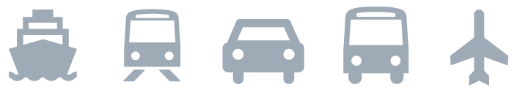 Perencana Perjalanan 5 HariHari1Tujuan: [Pergi ke mana?]Tempat makan: [Sarapan apa?]Kegiatan: [Mencari karcis untuk pertunjukan hebat?]Tempat menginap: [Bungalow pantai atau sofa teman?]Transportasi: [Pesawat, kereta, atau sistem navigasi?]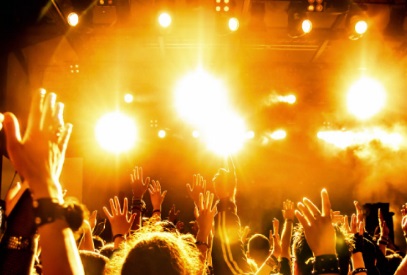 Hari2[Untuk mengganti teks placeholder (seperti ini), cukup pilih baris atau paragraf teks lalu mulailah mengetik. Untuk hasil terbaik, jangan sertakan spasi di sebelah kiri atau kanan karakter dalam pilihan Anda.]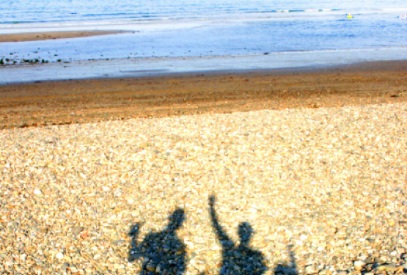 Hari3[Untuk mengganti foto placeholder dengan foto Anda sendiri, hapus foto placeholder itu. Lalu, pada tab Sisipkan di pita, klik Gambar.]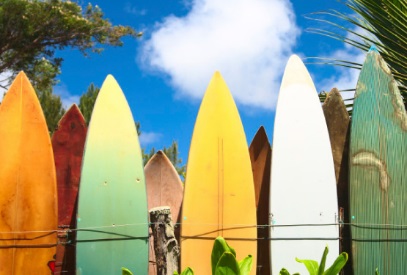 Hari4Tujuan: [Pergi ke mana?]Tempat makan: [Sarapan apa?]Kegiatan: [Mencari karcis untuk pertunjukan hebat?]Tempat menginap: [Bungalow pantai atau sofa teman?]Transportasi: [Pesawat, kereta, atau sistem navigasi?]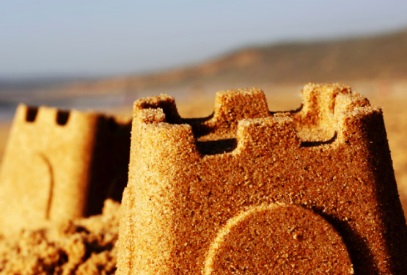 Hari5Tujuan: [Pergi ke mana?]Tempat makan: [Sarapan apa?]Kegiatan: [Mencari karcis untuk pertunjukan hebat?]Tempat menginap: [Bungalow pantai atau sofa teman?]Transportasi: [Pesawat, kereta, atau sistem navigasi?]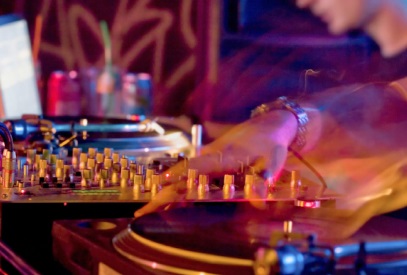 